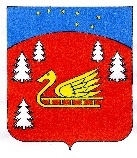 Администрациямуниципального образования Красноозерное сельское поселениеМуниципального образования Приозерский муниципальный районЛенинградской области.ПОСТАНОВЛЕНИЕот  «06»  марта 2023 года   № 60Руководствуясь Федеральным законом от 06.12.2003 № 131-ФЗ «Об общих принципах организации местного самоуправления в Российской Федерации», в соответствии с Федеральным законом от 27.07.2010 №210-ФЗ «Об организации предоставления государственных и муниципальных услуг», постановлением администрации муниципального образования Красноозерное сельское поселение муниципального образования Приозерский муниципальный район Ленинградской области от 15 июня 2021 года № 169 «О порядке разработки и утверждения административных регламентов предоставления муниципальных услуг», Уставом муниципального образования Красноозерное сельское поселение муниципального образования Приозерский муниципальный район Ленинградской области, администрация муниципального образования Красноозерное сельское поселение, ПОСТАНОВЛЯЕТ:1.Внести в Административный регламент по предоставлению муниципальной услуги «Решение вопроса о приватизации жилого помещения муниципального жилищного фонда» (далее - Регламент), утвержденный постановлением администрации муниципального образования Красноозерное сельское поселение от 14.10.2022 года №347, следующие изменения:1.1.Пункт 2.5. Регламента дополнить абзацем следующего содержания:«- Федеральный закон от 13.07.2015 № 218-ФЗ «О государственной регистрации недвижимости».1.2. Пункт 2.7. Регламента дополнить абзацами следующего содержания: «- выписка из Единого государственного реестра недвижимости об основных характеристиках и зарегистрированных правах на объект недвижимости, о переходе прав на объект недвижимости, о правах отдельного лица на имевшиеся (имеющиеся) у него объекты недвижимости  в Федеральной службе государственной регистрации, кадастра и картографии;- материалы по приватизации жилищного фонда, запрашиваемые в соответствии с приказами Леноблкомимущества от 25.07.2016 № 21, от 25.07.2016 № 22 в ГУП «Леноблинвентаризация»;- архивные сведения, подтверждающие факт постоянного проживания заявителя по месту жительства со всех мест регистрации и его неучастие в приватизации ранее занимаемых жилых помещениях – для граждан, менявших место жительства в период с 04.07.1991 по 21.07.1997».1.3. Подпункт 2.7.3. Регламента изложить в новой редакции:«2.7.3. Предоставление муниципальной услуги в упреждающем (проактивном) режиме в соответствии с частью 1 статьи 7.3 Федерального закона 210-ФЗ не предусмотрено».1.4. В подпункте 2. пункта 2.10. последний абзац дополнить словами следующего содержания: «за исключением случаев, предусмотренных статьей 4 Закона о приватизации».      3. Разместить настоящее постановление на официальном сайте администрации муниципального образования Красноозерное сельское поселение в сети Интернет и опубликовать в средствах массовой информации в сетевом издании «Ленинградское информационное агентство» (ЛЕНОБЛИНФОРМ).     4. Настоящее постановление вступает в силу после его официального опубликования (обнародования).     5. Контроль за выполнением настоящего постановления оставляю за собой.Глава администрации 			        				А.В. РыбакИсп. Павлова И.Н  тел. 8(813-79)67-525Разослано: Дело - 2, прокуратура – 1.О внесении изменений в Административный регламент по предоставлению муниципальной  «Решение вопроса о приватизации жилого помещения муниципального жилищного фонда»,утвержденный постановлением администрации муниципального образования Красноозерное сельское поселение от 14.10.2022 года №347